                       编号：        海南师范大学专业技术资格评审表（ 2021 年度）（教师系列）单   位 ：         外国语学院          姓   名 ：          刘忠喜            现任专业   技术职务  ：             副教授               申报专业  ：              英语                 申报资格  ：         教学为主型教授           联系电话  ：                                  填表时间：    2022 年  11  月 28 日海南师范大学印制填表说明1.本表供本校专业技术人员评审高校教师系列专业技术资格时使用。１—17页由申报者填写，第4页中思想品德鉴定和师德师风表现由所在单位填写并盖章。18—20页由二级学院评审工作委员会或职称办填写。填写内容应经人事部门审核认可，编号由人事（职改）部门统一编制。2.年月日一律用公历阿拉伯数字填字。3.“相片”一律用近期一寸正面半身免冠照。4.“毕业学校”填毕业学校当时的全称。5.晋升形式：正常晋升或破格晋升或转评。6.申报资格名称有：讲师、教学为主型副教授、教学科研型副教授、双师型副教授、教学为主型教授、教学科研型教授、双师型教授。7.聘任年限应足年，按“5年6个月”格式填写，一年按12个月计算，如2017年3月起聘，到2018年12月，任职年限就只有一年10个月，不到二年。8.学年及学期表达：如2017-2018(一)、2015-2016(二)。9.如填写表格内容较多，可自行增加行，没有内容的表格可删减行，但至少保留表头及一行，不可全删除。    10.2022年1月制表。基本情况注：1.为鼓励协同创新、团队创新，凡是我校多名教师合作的教学成果、一流课程、教材、教学作品和教学案例奖励，两名教师合作的奖励分别按相应分值的70%、30%计算，三名教师合作的奖励分别按相应分值的65%、25%、10%计算，四名教师合作的奖励分别按相应分值的65%、20%、10%、5%计算，五名及以上教师合作的奖励，前四名分别按相应分值的60%、20%、10%、5%计算，其余名次按相应分值的5%平均计算。2.当【课堂教学+教学研究+教学成果三项分值】超过【初始教学总分】的50%时，需将此三项的小计分值按【初始教学总分】的50%计入个人【最后教学总分】（只折算一次）。二级单位审核者签名：                     职能部门审核者签名：任现职以来教育教学能力业绩情况注:当【学术论文分值】超过【初始科研总分】的60%时，需将此项分值按【初始科研总分】的60%计入个人【最后科研总分】（只折算一次）。二级单位审核者签名：                     职能部门审核者签名：注：人文社科类参考评审文件附件1-4填写，自然科学类参考附件1-5填写，等级按A到E级填写，级别按A1或A2填写。注：人文社科类参考评审文件附件1-4填写，自然科学类参考附件1-5填写，刊物级别按A到F级填写。注：人文社科类参考评审文件附件1-4填写，自然科学类参考附件1-5填写，级别按A-C填写。注：人文社科类参考评审文件附件1-4填写，自然科学类参考附件1-5填写，成果类别按A级-C级填写。注：人文社科类参考评审文件附件1-4填写，自然科学类参考附件1-5填写，级别按A-C填写。注：自然科学类参考附件1-5填写，等级按A-C填写。注：人文社科类参考评审文件附件1-4填写，等级按A-C填写。注：参考附件1-5填写。申报者各项能力积分汇总表注：教学为主型教育教学能力值按70%计入总分，科研创新能力分值按30%计入总分；教学科研型教育教学能力分值按50%计入总分，科研创新能力分值按50%计入总分；双师型教育教学能力分值按70%计入总分，实践应用能力分值按20%计入总分，科研创新能力分值按10%计入总分。教师系列教学、科研业绩水平鉴定意见表注：只对申报教授、副教授人员书写鉴定意见。评  审  审  批  意  见姓名刘忠喜刘忠喜刘忠喜性别男男出生年月1979年8月1979年8月1979年8月政治面貌中共党员中共党员中共党员中共党员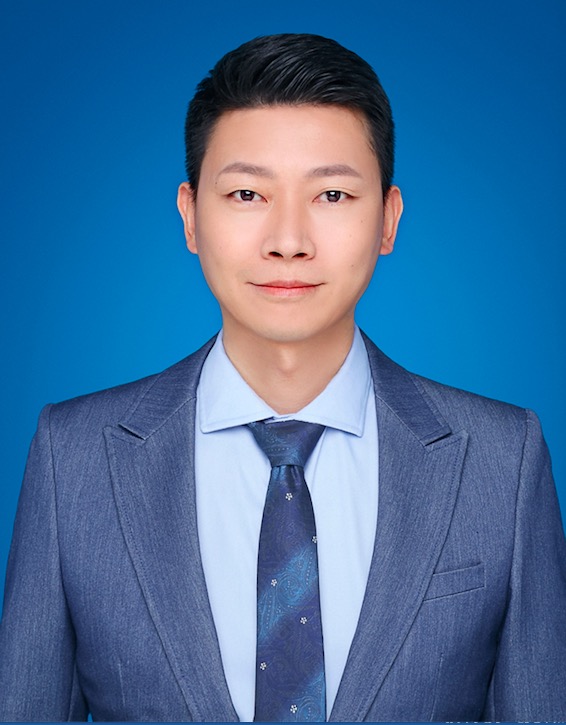 教师资格证种类及学科高校教师资格证，语言学高校教师资格证，语言学高校教师资格证，语言学高校教师资格证，语言学高校教师资格证，语言学身份证号码身份证号码最高学历毕业院校海南师范大学海南师范大学海南师范大学学历学位学历学位研究生硕士研究生硕士所学专业所学专业课程与教学论 课程与教学论 课程与教学论 课程与教学论 课程与教学论 课程与教学论 现工作单位海南师范大学外国语学院海南师范大学外国语学院海南师范大学外国语学院参加工作时间参加工作时间2003年7月2003年7月任教学科任教学科英语英语英语英语英语英语晋升形式晋升形式正常晋升取得现专业技术资格及时间取得现专业技术资格及时间取得现专业技术资格及时间副教授，2015年11月副教授，2015年11月副教授，2015年11月副教授，2015年11月副教授，2015年11月申请学科组名称(在相应学科前打√)申请学科组名称(在相应学科前打√)申请学科组名称(在相应学科前打√)申请学科组名称(在相应学科前打√)申请学科组名称(在相应学科前打√)□社会科学    □自然科学√学科教育    □艺体外组□社会科学    □自然科学√学科教育    □艺体外组□社会科学    □自然科学√学科教育    □艺体外组□社会科学    □自然科学√学科教育    □艺体外组□社会科学    □自然科学√学科教育    □艺体外组□社会科学    □自然科学√学科教育    □艺体外组现任专业技术职务聘任时间及聘任单位现任专业技术职务聘任时间及聘任单位现任专业技术职务聘任时间及聘任单位时间：2017年1月1日单位：海南师范大学时间：2017年1月1日单位：海南师范大学时间：2017年1月1日单位：海南师范大学时间：2017年1月1日单位：海南师范大学时间：2017年1月1日单位：海南师范大学聘任年限聘任年限5年 0个月5年 0个月5年 0个月5年 0个月5年 0个月职业资格证书职业资格证书高校教师资格证高校教师资格证高校教师资格证专业名称高校教师资格证专业名称高校教师资格证专业名称语言学语言学语言学语言学语言学语言学语言学外语成绩外语成绩外语成绩外语成绩外语成绩免试免试免试免试申报专业申报专业申报专业英语英语英语英语英语英语英语申报资格名称申报资格名称申报资格名称申报资格名称申报资格名称教学为主型教授教学为主型教授教学为主型教授教学为主型教授破格申报条件(正常及转评不填)破格申报条件(正常及转评不填)破格申报条件(正常及转评不填)符合条件    ：符合条件    ：符合条件    ：符合条件    ：符合条件    ：符合条件    ：符合条件    ：符合条件    ：符合条件    ：符合条件    ：符合条件    ：符合条件    ：符合条件    ：符合条件    ：符合条件    ：符合条件    ：直接评审条件(正常及转评不填)直接评审条件(正常及转评不填)直接评审条件(正常及转评不填)符合条件    ：符合条件    ：符合条件    ：符合条件    ：符合条件    ：符合条件    ：符合条件    ：符合条件    ：符合条件    ：符合条件    ：符合条件    ：符合条件    ：符合条件    ：符合条件    ：符合条件    ：符合条件    ：学习培训经历（包括参加学历学位教育、继续教育、培训、国内外进修等）学习培训经历（包括参加学历学位教育、继续教育、培训、国内外进修等）学习培训经历（包括参加学历学位教育、继续教育、培训、国内外进修等）学习培训经历（包括参加学历学位教育、继续教育、培训、国内外进修等）学习培训经历（包括参加学历学位教育、继续教育、培训、国内外进修等）学习培训经历（包括参加学历学位教育、继续教育、培训、国内外进修等）学习培训经历（包括参加学历学位教育、继续教育、培训、国内外进修等）学习培训经历（包括参加学历学位教育、继续教育、培训、国内外进修等）学习培训经历（包括参加学历学位教育、继续教育、培训、国内外进修等）学习培训经历（包括参加学历学位教育、继续教育、培训、国内外进修等）学习培训经历（包括参加学历学位教育、继续教育、培训、国内外进修等）学习培训经历（包括参加学历学位教育、继续教育、培训、国内外进修等）学习培训经历（包括参加学历学位教育、继续教育、培训、国内外进修等）学习培训经历（包括参加学历学位教育、继续教育、培训、国内外进修等）学习培训经历（包括参加学历学位教育、继续教育、培训、国内外进修等）学习培训经历（包括参加学历学位教育、继续教育、培训、国内外进修等）学习培训经历（包括参加学历学位教育、继续教育、培训、国内外进修等）学习培训经历（包括参加学历学位教育、继续教育、培训、国内外进修等）学习培训经历（包括参加学历学位教育、继续教育、培训、国内外进修等）起止时间起止时间学习形式学习形式学习单位名称学习单位名称学习单位名称学习单位名称学习单位名称学习院系及专业学习院系及专业学习院系及专业学习院系及专业学习院系及专业毕(结肄)业毕(结肄)业国内外国内外证明人1999.9—2003.7 1999.9—2003.7 脱产脱产海南师范学院海南师范学院海南师范学院海南师范学院海南师范学院外语系英语专业外语系英语专业外语系英语专业外语系英语专业外语系英语专业毕业毕业国内国内陈宗华2006.9—2008.9 2006.9—2008.9 在职在职浙江师范大学浙江师范大学浙江师范大学浙江师范大学浙江师范大学英语教育学专业英语教育学专业英语教育学专业英语教育学专业英语教育学专业肄业肄业国内国内梅新林2009.1—2009.6 2009.1—2009.6 脱产脱产新加坡区域语言中心新加坡区域语言中心新加坡区域语言中心新加坡区域语言中心新加坡区域语言中心外国语言学及应用语言学专业外国语言学及应用语言学专业外国语言学及应用语言学专业外国语言学及应用语言学专业外国语言学及应用语言学专业结业结业国外国外陈学汉2010.9—2013.7 2010.9—2013.7 在职在职海南师范大学海南师范大学海南师范大学海南师范大学海南师范大学课程与教学论专业课程与教学论专业课程与教学论专业课程与教学论专业课程与教学论专业毕业毕业国内国内韩长日2017.2—2017.6 2017.2—2017.6 脱产脱产北京师范大学北京师范大学北京师范大学北京师范大学北京师范大学英语教师教育专业英语教师教育专业英语教师教育专业英语教师教育专业英语教师教育专业结业结业国外国外李琼2018.9—至今  2018.9—至今  在职在职海南师范大学海南师范大学海南师范大学海南师范大学海南师范大学比较文学与世界文学专业比较文学与世界文学专业比较文学与世界文学专业比较文学与世界文学专业比较文学与世界文学专业在读在读国内国内陈义华工作经历工作经历工作经历工作经历起  止  时  间单      位从 事 何 专 业技  术  工  作职      务2003年9月—2010年6月海南师范大学外国语学院英语教师，助教无 2008年9月—2010年6月海南师范大学外国语学院英语教师，讲师无2010年9月—2016年12月海南师范大学外国语学院英语教师，讲师教研室主任2017年1月—2017年6月海南师范大学外国语学院英语教师，副教授教研室主任2017年9月—2020年12月海南师范大学外国语学院英语教师，副教授英语系主任2021年1月—至今海南师范大学外国语学院英语教师，副教授副院长基本条件基本条件基本条件思想品德鉴定及师德师风表现分党委书记签名（盖章）：                     年   月   日分党委书记签名（盖章）：                     年   月   日任现职以来的考核结果(高级职称至少填五年)2017年优秀；2018年优秀；2019年优秀；2020年优秀；2021年合格2017年优秀；2018年优秀；2019年优秀；2020年优秀；2021年合格师德师风年度考核结论2019年优秀；2020年优秀；2021年优秀2019年优秀；2020年优秀；2021年优秀减免工作量的原因及时间段（注明因何减免，原因有在管理岗位工作、休产假、挂职、借调、跟班学习等原因）2021年1月起在教学管理岗位工作，担任外国语学院副院长2021年1月起在教学管理岗位工作，担任外国语学院副院长是否存在延迟申报情况√否□是，因                          延迟     年。担任班主任或辅导员的任职单位及时间2018年9月-2020年7月，外国语学院2018级学科教学英语专业硕士班主任；2020年9月-2021年6月，外国语学院2021级英语类专业5、6班班主任2018年9月-2020年7月，外国语学院2018级学科教学英语专业硕士班主任；2020年9月-2021年6月，外国语学院2021级英语类专业5、6班班主任任现职以来的教学业绩情况任现职以来的教学业绩情况任现职以来的教学业绩情况任现职以来的教学业绩情况任现职以来的教学业绩情况任现职以来的教学业绩情况任现职以来的教学业绩情况任现职以来的教学业绩情况任现职以来的教学业绩情况任现职以来的教学业绩情况教学方面条件①任现职以来，承担课堂教学工作量共计 1672 学时，年均 334.4 学时，其中本科生课堂教学工作量共计 1198 学时，年均 239.6 学时，其中实践类共计 246 学时，年均 49.2 学时。②任现职以来教学评估达到“合格”以上占 100% 。③本次晋升专业技术资格的课程评估成绩为 优秀 等级。④担任实习和论文指导工作（5）届；担任本科生专业竞赛指导（4）项。①任现职以来，承担课堂教学工作量共计 1672 学时，年均 334.4 学时，其中本科生课堂教学工作量共计 1198 学时，年均 239.6 学时，其中实践类共计 246 学时，年均 49.2 学时。②任现职以来教学评估达到“合格”以上占 100% 。③本次晋升专业技术资格的课程评估成绩为 优秀 等级。④担任实习和论文指导工作（5）届；担任本科生专业竞赛指导（4）项。①任现职以来，承担课堂教学工作量共计 1672 学时，年均 334.4 学时，其中本科生课堂教学工作量共计 1198 学时，年均 239.6 学时，其中实践类共计 246 学时，年均 49.2 学时。②任现职以来教学评估达到“合格”以上占 100% 。③本次晋升专业技术资格的课程评估成绩为 优秀 等级。④担任实习和论文指导工作（5）届；担任本科生专业竞赛指导（4）项。①任现职以来，承担课堂教学工作量共计 1672 学时，年均 334.4 学时，其中本科生课堂教学工作量共计 1198 学时，年均 239.6 学时，其中实践类共计 246 学时，年均 49.2 学时。②任现职以来教学评估达到“合格”以上占 100% 。③本次晋升专业技术资格的课程评估成绩为 优秀 等级。④担任实习和论文指导工作（5）届；担任本科生专业竞赛指导（4）项。①任现职以来，承担课堂教学工作量共计 1672 学时，年均 334.4 学时，其中本科生课堂教学工作量共计 1198 学时，年均 239.6 学时，其中实践类共计 246 学时，年均 49.2 学时。②任现职以来教学评估达到“合格”以上占 100% 。③本次晋升专业技术资格的课程评估成绩为 优秀 等级。④担任实习和论文指导工作（5）届；担任本科生专业竞赛指导（4）项。①任现职以来，承担课堂教学工作量共计 1672 学时，年均 334.4 学时，其中本科生课堂教学工作量共计 1198 学时，年均 239.6 学时，其中实践类共计 246 学时，年均 49.2 学时。②任现职以来教学评估达到“合格”以上占 100% 。③本次晋升专业技术资格的课程评估成绩为 优秀 等级。④担任实习和论文指导工作（5）届；担任本科生专业竞赛指导（4）项。①任现职以来，承担课堂教学工作量共计 1672 学时，年均 334.4 学时，其中本科生课堂教学工作量共计 1198 学时，年均 239.6 学时，其中实践类共计 246 学时，年均 49.2 学时。②任现职以来教学评估达到“合格”以上占 100% 。③本次晋升专业技术资格的课程评估成绩为 优秀 等级。④担任实习和论文指导工作（5）届；担任本科生专业竞赛指导（4）项。①任现职以来，承担课堂教学工作量共计 1672 学时，年均 334.4 学时，其中本科生课堂教学工作量共计 1198 学时，年均 239.6 学时，其中实践类共计 246 学时，年均 49.2 学时。②任现职以来教学评估达到“合格”以上占 100% 。③本次晋升专业技术资格的课程评估成绩为 优秀 等级。④担任实习和论文指导工作（5）届；担任本科生专业竞赛指导（4）项。①任现职以来，承担课堂教学工作量共计 1672 学时，年均 334.4 学时，其中本科生课堂教学工作量共计 1198 学时，年均 239.6 学时，其中实践类共计 246 学时，年均 49.2 学时。②任现职以来教学评估达到“合格”以上占 100% 。③本次晋升专业技术资格的课程评估成绩为 优秀 等级。④担任实习和论文指导工作（5）届；担任本科生专业竞赛指导（4）项。任现职以来课程教学工作量业绩表（本科生）任现职以来课程教学工作量业绩表（本科生）任现职以来课程教学工作量业绩表（本科生）任现职以来课程教学工作量业绩表（本科生）任现职以来课程教学工作量业绩表（本科生）任现职以来课程教学工作量业绩表（本科生）任现职以来课程教学工作量业绩表（本科生）任现职以来课程教学工作量业绩表（本科生）任现职以来课程教学工作量业绩表（本科生）任现职以来课程教学工作量业绩表（本科生）学年、学期课程名称班级名称班级名称班级名称课堂教学时数教学评估等级基层单位审核学时职能部门审核学时备注2017-2018学年第一学期大学英语（一）2107数物信13班、地化生5、7班2107数物信13班、地化生5、7班2107数物信13班、地化生5、7班126A2017-2018学年第一学期英语课程与教学论2015英语师范4班2015英语师范4班2015英语师范4班36A2017-2018学年第一学期中标学英语教材分析2015英语师范4班2015英语师范4班2015英语师范4班16A2017-2018学年第一学期英语导学讲座2017英语类1-8班2017英语类1-8班2017英语类1-8班16A2017-2018学年第二学期大学英语（二）2107数物信13班、地化生7班2107数物信13班、地化生7班2107数物信13班、地化生7班102A2017-2018学年第二学期英语教学技能训练2015英语师范4班2015英语师范4班2015英语师范4班34A2017-2018学年第二学期微格教学2015英语师范4班2015英语师范4班2015英语师范4班16A2018-2019学年第一学期英国历史2018英语类6-8班2018英语类6-8班2018英语类6-8班78A2018-2019学年第二学期美国历史2018英语类6-8班2018英语类6-8班2018英语类6-8班108A2019-2020学年第一学期高级英语（三）2016英语师范1-3班、商务班2016英语师范1-3班、商务班2016英语师范1-3班、商务班64A2019-2020学年第一学期高级英语（三）2018英语（3+2）班2018英语（3+2）班2018英语（3+2）班56A2019-2020学年第一学期英国历史2019英语类6-9班2019英语类6-9班2019英语类6-9班104A2019-2020学年第一学期学科专业导论2019英语类1-9班2019英语类1-9班2019英语类1-9班16A2019-2020学年第二学期美国历史2019英语类8、9班2019英语类8、9班2019英语类8、9班64A2020-2021学年第一学期高级英语（三）2017英语师范1-4班2017英语师范1-4班2017英语师范1-4班64A2020-2021学年第一学期英语视听说（一）2020英语类5-7班2020英语类5-7班2020英语类5-7班78A2020-2021学年第二学期英语视听说（二）2020英语类5-7班2020英语（3+2）班2020英语类5-7班2020英语（3+2）班2020英语类5-7班2020英语（3+2）班72A2021-2022学年第一学期高级英语（三）2018英语师范4-6班、商务班、翻译班2018英语师范4-6班、商务班、翻译班2018英语师范4-6班、商务班、翻译班64A2021-2022学年第一学期大学英语（一）2021数物信4班、小教英语1、2班2021数物信4班、小教英语1、2班2021数物信4班、小教英语1、2班84A小计1198任现职以来课程教学工作量业绩表（研究生）任现职以来课程教学工作量业绩表（研究生）任现职以来课程教学工作量业绩表（研究生）任现职以来课程教学工作量业绩表（研究生）任现职以来课程教学工作量业绩表（研究生）任现职以来课程教学工作量业绩表（研究生）任现职以来课程教学工作量业绩表（研究生）任现职以来课程教学工作量业绩表（研究生）任现职以来课程教学工作量业绩表（研究生）任现职以来课程教学工作量业绩表（研究生）学年、学期课程名称课程名称班级名称班级名称课堂教学时数教学评估等级基层单位审核学时职能部门审核学时备注2017-2018学年第二学期英语教学设计与实施英语教学设计与实施2017级学科教学英语专业硕士2017级学科教学英语专业硕士362017-2018学年第二学期英语教学技能训练英语教学技能训练2017级学科教学英语专业硕士2017级学科教学英语专业硕士342018-2019学年第二学期英语教学设计与实施英语教学设计与实施2018级学科教学英语专业硕士2018级学科教学英语专业硕士362018-2019学年第二学期英语教学技能训练英语教学技能训练2018级学科教学英语专业硕士2018级学科教学英语专业硕士342018-2019学年第二学期学术论文与写作学术论文与写作2018级学科教学英语专业硕士2018级学科教学英语专业硕士62019-2020学年第二学期英语教学设计与实施英语教学设计与实施2019级学科教学英语专业硕士2019级学科教学英语专业硕士362019-2020学年第二学期英语教学技能训练英语教学技能训练2019级学科教学英语专业硕士2019级学科教学英语专业硕士342019-2020学年第二学期学术论文与写作学术论文与写作2019级学科教学英语专业硕士2019级学科教学英语专业硕士62020-2021学年第二学期学术论文与写作学术论文与写作2020级学科教学英语专业硕士2020级学科教学英语专业硕士6小计228任现职以来实践类教学工作量业绩表任现职以来实践类教学工作量业绩表任现职以来实践类教学工作量业绩表任现职以来实践类教学工作量业绩表任现职以来实践类教学工作量业绩表任现职以来实践类教学工作量业绩表任现职以来实践类教学工作量业绩表任现职以来实践类教学工作量业绩表任现职以来实践类教学工作量业绩表任现职以来实践类教学工作量业绩表学年、学期课程名称课程名称课程名称班级名称实践教学时数教学评估等级基层单位审核学时职能部门审核学时备注2016-2017学年第二学期指导本科论文7篇指导本科论文7篇指导本科论文7篇2013级英语师范1-6班422017-2018学年第二学期指导本科论文6篇指导本科论文6篇指导本科论文6篇2014级英语师范1-6班362018-2019学年第二学期指导本科论文4篇，硕士1篇指导本科论文4篇，硕士1篇指导本科论文4篇，硕士1篇2015英语师范1-6班，2017级学科教学英语专业硕士302019-2020学年第二学期指导本科论文9篇，硕士3篇指导本科论文9篇，硕士3篇指导本科论文9篇，硕士3篇2016英语师范1-6班，2018级学科教学英语专业硕士722020-2021学年第二学期指导本科论文8篇，硕士3篇指导本科论文8篇，硕士3篇指导本科论文8篇，硕士3篇2017英语师范1-6班，2019级学科教学英语专业硕士66小计246指导学生实习、论文、实践情况指导学生实习、论文、实践情况指导学生实习、论文、实践情况指导学生实习、论文、实践情况指导学生实习、论文、实践情况指导学生实习、论文、实践情况指导学生实习、论文、实践情况指导学生实习、论文、实践情况指导学生实习、论文、实践情况指导学生实习、论文、实践情况  本人一直积极参与我院英语专业教育实践工作，2015年取得副教授专业技术资格以来，全程参与五届毕业生的教育实习和毕业论文指导工作，共指导英语专业实习生近200人，指导本科生毕业论文34余篇。毕业论文指导内容包括选题、开题报告撰写、研究计划实施、数据收集分析、论文撰写、答辩等；教育实习指导内容包括课标解读、教材研读、教学设计、教学实施、教学反思、教育调查报告撰写等。多名学生获得“优秀实习生”“优秀毕业生”称号，本人多次获得“顶岗实习先进工作者”及“教育实习优秀指导教师”称号。  本人积极参加英语专业竞赛指导工作，我指导黄英同学获得“第三届全国师范院校师范生教学技能竞赛”三等奖；巴茜、胡亦文、闫雪菲分别获得“外研社”杯全国英语写作、阅读大赛海南省二等奖；蔡悦琳同学获得研究生教学技能竞赛省级一等奖；陈梦圆同学获得海南师范大学微课大赛一等奖。本人积极参与研究生创新创业项目指导工作，我指导的2020级硕士蔡悦琳获得2021年海南省研究生创新创业课题立项；刘春艳和林慕娇获得海南师范大学研究生创新创业课题校级立项。  本人一直积极参与我院英语专业教育实践工作，2015年取得副教授专业技术资格以来，全程参与五届毕业生的教育实习和毕业论文指导工作，共指导英语专业实习生近200人，指导本科生毕业论文34余篇。毕业论文指导内容包括选题、开题报告撰写、研究计划实施、数据收集分析、论文撰写、答辩等；教育实习指导内容包括课标解读、教材研读、教学设计、教学实施、教学反思、教育调查报告撰写等。多名学生获得“优秀实习生”“优秀毕业生”称号，本人多次获得“顶岗实习先进工作者”及“教育实习优秀指导教师”称号。  本人积极参加英语专业竞赛指导工作，我指导黄英同学获得“第三届全国师范院校师范生教学技能竞赛”三等奖；巴茜、胡亦文、闫雪菲分别获得“外研社”杯全国英语写作、阅读大赛海南省二等奖；蔡悦琳同学获得研究生教学技能竞赛省级一等奖；陈梦圆同学获得海南师范大学微课大赛一等奖。本人积极参与研究生创新创业项目指导工作，我指导的2020级硕士蔡悦琳获得2021年海南省研究生创新创业课题立项；刘春艳和林慕娇获得海南师范大学研究生创新创业课题校级立项。  本人一直积极参与我院英语专业教育实践工作，2015年取得副教授专业技术资格以来，全程参与五届毕业生的教育实习和毕业论文指导工作，共指导英语专业实习生近200人，指导本科生毕业论文34余篇。毕业论文指导内容包括选题、开题报告撰写、研究计划实施、数据收集分析、论文撰写、答辩等；教育实习指导内容包括课标解读、教材研读、教学设计、教学实施、教学反思、教育调查报告撰写等。多名学生获得“优秀实习生”“优秀毕业生”称号，本人多次获得“顶岗实习先进工作者”及“教育实习优秀指导教师”称号。  本人积极参加英语专业竞赛指导工作，我指导黄英同学获得“第三届全国师范院校师范生教学技能竞赛”三等奖；巴茜、胡亦文、闫雪菲分别获得“外研社”杯全国英语写作、阅读大赛海南省二等奖；蔡悦琳同学获得研究生教学技能竞赛省级一等奖；陈梦圆同学获得海南师范大学微课大赛一等奖。本人积极参与研究生创新创业项目指导工作，我指导的2020级硕士蔡悦琳获得2021年海南省研究生创新创业课题立项；刘春艳和林慕娇获得海南师范大学研究生创新创业课题校级立项。  本人一直积极参与我院英语专业教育实践工作，2015年取得副教授专业技术资格以来，全程参与五届毕业生的教育实习和毕业论文指导工作，共指导英语专业实习生近200人，指导本科生毕业论文34余篇。毕业论文指导内容包括选题、开题报告撰写、研究计划实施、数据收集分析、论文撰写、答辩等；教育实习指导内容包括课标解读、教材研读、教学设计、教学实施、教学反思、教育调查报告撰写等。多名学生获得“优秀实习生”“优秀毕业生”称号，本人多次获得“顶岗实习先进工作者”及“教育实习优秀指导教师”称号。  本人积极参加英语专业竞赛指导工作，我指导黄英同学获得“第三届全国师范院校师范生教学技能竞赛”三等奖；巴茜、胡亦文、闫雪菲分别获得“外研社”杯全国英语写作、阅读大赛海南省二等奖；蔡悦琳同学获得研究生教学技能竞赛省级一等奖；陈梦圆同学获得海南师范大学微课大赛一等奖。本人积极参与研究生创新创业项目指导工作，我指导的2020级硕士蔡悦琳获得2021年海南省研究生创新创业课题立项；刘春艳和林慕娇获得海南师范大学研究生创新创业课题校级立项。  本人一直积极参与我院英语专业教育实践工作，2015年取得副教授专业技术资格以来，全程参与五届毕业生的教育实习和毕业论文指导工作，共指导英语专业实习生近200人，指导本科生毕业论文34余篇。毕业论文指导内容包括选题、开题报告撰写、研究计划实施、数据收集分析、论文撰写、答辩等；教育实习指导内容包括课标解读、教材研读、教学设计、教学实施、教学反思、教育调查报告撰写等。多名学生获得“优秀实习生”“优秀毕业生”称号，本人多次获得“顶岗实习先进工作者”及“教育实习优秀指导教师”称号。  本人积极参加英语专业竞赛指导工作，我指导黄英同学获得“第三届全国师范院校师范生教学技能竞赛”三等奖；巴茜、胡亦文、闫雪菲分别获得“外研社”杯全国英语写作、阅读大赛海南省二等奖；蔡悦琳同学获得研究生教学技能竞赛省级一等奖；陈梦圆同学获得海南师范大学微课大赛一等奖。本人积极参与研究生创新创业项目指导工作，我指导的2020级硕士蔡悦琳获得2021年海南省研究生创新创业课题立项；刘春艳和林慕娇获得海南师范大学研究生创新创业课题校级立项。  本人一直积极参与我院英语专业教育实践工作，2015年取得副教授专业技术资格以来，全程参与五届毕业生的教育实习和毕业论文指导工作，共指导英语专业实习生近200人，指导本科生毕业论文34余篇。毕业论文指导内容包括选题、开题报告撰写、研究计划实施、数据收集分析、论文撰写、答辩等；教育实习指导内容包括课标解读、教材研读、教学设计、教学实施、教学反思、教育调查报告撰写等。多名学生获得“优秀实习生”“优秀毕业生”称号，本人多次获得“顶岗实习先进工作者”及“教育实习优秀指导教师”称号。  本人积极参加英语专业竞赛指导工作，我指导黄英同学获得“第三届全国师范院校师范生教学技能竞赛”三等奖；巴茜、胡亦文、闫雪菲分别获得“外研社”杯全国英语写作、阅读大赛海南省二等奖；蔡悦琳同学获得研究生教学技能竞赛省级一等奖；陈梦圆同学获得海南师范大学微课大赛一等奖。本人积极参与研究生创新创业项目指导工作，我指导的2020级硕士蔡悦琳获得2021年海南省研究生创新创业课题立项；刘春艳和林慕娇获得海南师范大学研究生创新创业课题校级立项。  本人一直积极参与我院英语专业教育实践工作，2015年取得副教授专业技术资格以来，全程参与五届毕业生的教育实习和毕业论文指导工作，共指导英语专业实习生近200人，指导本科生毕业论文34余篇。毕业论文指导内容包括选题、开题报告撰写、研究计划实施、数据收集分析、论文撰写、答辩等；教育实习指导内容包括课标解读、教材研读、教学设计、教学实施、教学反思、教育调查报告撰写等。多名学生获得“优秀实习生”“优秀毕业生”称号，本人多次获得“顶岗实习先进工作者”及“教育实习优秀指导教师”称号。  本人积极参加英语专业竞赛指导工作，我指导黄英同学获得“第三届全国师范院校师范生教学技能竞赛”三等奖；巴茜、胡亦文、闫雪菲分别获得“外研社”杯全国英语写作、阅读大赛海南省二等奖；蔡悦琳同学获得研究生教学技能竞赛省级一等奖；陈梦圆同学获得海南师范大学微课大赛一等奖。本人积极参与研究生创新创业项目指导工作，我指导的2020级硕士蔡悦琳获得2021年海南省研究生创新创业课题立项；刘春艳和林慕娇获得海南师范大学研究生创新创业课题校级立项。  本人一直积极参与我院英语专业教育实践工作，2015年取得副教授专业技术资格以来，全程参与五届毕业生的教育实习和毕业论文指导工作，共指导英语专业实习生近200人，指导本科生毕业论文34余篇。毕业论文指导内容包括选题、开题报告撰写、研究计划实施、数据收集分析、论文撰写、答辩等；教育实习指导内容包括课标解读、教材研读、教学设计、教学实施、教学反思、教育调查报告撰写等。多名学生获得“优秀实习生”“优秀毕业生”称号，本人多次获得“顶岗实习先进工作者”及“教育实习优秀指导教师”称号。  本人积极参加英语专业竞赛指导工作，我指导黄英同学获得“第三届全国师范院校师范生教学技能竞赛”三等奖；巴茜、胡亦文、闫雪菲分别获得“外研社”杯全国英语写作、阅读大赛海南省二等奖；蔡悦琳同学获得研究生教学技能竞赛省级一等奖；陈梦圆同学获得海南师范大学微课大赛一等奖。本人积极参与研究生创新创业项目指导工作，我指导的2020级硕士蔡悦琳获得2021年海南省研究生创新创业课题立项；刘春艳和林慕娇获得海南师范大学研究生创新创业课题校级立项。  本人一直积极参与我院英语专业教育实践工作，2015年取得副教授专业技术资格以来，全程参与五届毕业生的教育实习和毕业论文指导工作，共指导英语专业实习生近200人，指导本科生毕业论文34余篇。毕业论文指导内容包括选题、开题报告撰写、研究计划实施、数据收集分析、论文撰写、答辩等；教育实习指导内容包括课标解读、教材研读、教学设计、教学实施、教学反思、教育调查报告撰写等。多名学生获得“优秀实习生”“优秀毕业生”称号，本人多次获得“顶岗实习先进工作者”及“教育实习优秀指导教师”称号。  本人积极参加英语专业竞赛指导工作，我指导黄英同学获得“第三届全国师范院校师范生教学技能竞赛”三等奖；巴茜、胡亦文、闫雪菲分别获得“外研社”杯全国英语写作、阅读大赛海南省二等奖；蔡悦琳同学获得研究生教学技能竞赛省级一等奖；陈梦圆同学获得海南师范大学微课大赛一等奖。本人积极参与研究生创新创业项目指导工作，我指导的2020级硕士蔡悦琳获得2021年海南省研究生创新创业课题立项；刘春艳和林慕娇获得海南师范大学研究生创新创业课题校级立项。  本人一直积极参与我院英语专业教育实践工作，2015年取得副教授专业技术资格以来，全程参与五届毕业生的教育实习和毕业论文指导工作，共指导英语专业实习生近200人，指导本科生毕业论文34余篇。毕业论文指导内容包括选题、开题报告撰写、研究计划实施、数据收集分析、论文撰写、答辩等；教育实习指导内容包括课标解读、教材研读、教学设计、教学实施、教学反思、教育调查报告撰写等。多名学生获得“优秀实习生”“优秀毕业生”称号，本人多次获得“顶岗实习先进工作者”及“教育实习优秀指导教师”称号。  本人积极参加英语专业竞赛指导工作，我指导黄英同学获得“第三届全国师范院校师范生教学技能竞赛”三等奖；巴茜、胡亦文、闫雪菲分别获得“外研社”杯全国英语写作、阅读大赛海南省二等奖；蔡悦琳同学获得研究生教学技能竞赛省级一等奖；陈梦圆同学获得海南师范大学微课大赛一等奖。本人积极参与研究生创新创业项目指导工作，我指导的2020级硕士蔡悦琳获得2021年海南省研究生创新创业课题立项；刘春艳和林慕娇获得海南师范大学研究生创新创业课题校级立项。高校教师职务任职资格评审教育教学能力评价计分汇总表2-1高校教师职务任职资格评审教育教学能力评价计分汇总表2-1高校教师职务任职资格评审教育教学能力评价计分汇总表2-1高校教师职务任职资格评审教育教学能力评价计分汇总表2-1高校教师职务任职资格评审教育教学能力评价计分汇总表2-1高校教师职务任职资格评审教育教学能力评价计分汇总表2-1高校教师职务任职资格评审教育教学能力评价计分汇总表2-1高校教师职务任职资格评审教育教学能力评价计分汇总表2-1高校教师职务任职资格评审教育教学能力评价计分汇总表2-1高校教师职务任职资格评审教育教学能力评价计分汇总表2-1高校教师职务任职资格评审教育教学能力评价计分汇总表2-1高校教师职务任职资格评审教育教学能力评价计分汇总表2-1高校教师职务任职资格评审教育教学能力评价计分汇总表2-1序号指标类型指标级别指标分值指标分值指标分值指标分值指标分值奖项获得数量指标得分个人申报得分二级学院审核得分职能部门审核得分序号指标类型指标级别不分等级分值分等级指标分值（单位：分）分等级指标分值（单位：分）分等级指标分值（单位：分）分等级指标分值（单位：分）奖项获得数量指标得分个人申报得分二级学院审核得分职能部门审核得分序号指标类型指标级别不分等级分值特等奖一等奖二等奖三等奖奖项获得数量指标得分个人申报得分二级学院审核得分职能部门审核得分1教学成果国家级教学成果奖—20000100005000—2教学成果省级教学成果奖——1000500—4一流课程国家级1000————60　5一流课程省级100————1　 6060　6教学名师国家级1000————7教学名师省级400————8教材国家级(含马工程)1000————510　9教材省级300————510　10教材“百佳”出版单位300————2　510510　11教材其他出版单位100————510　12课堂教学教育部——1000500300100　13课堂教学教育厅——3002001001　100100　15教学研究重大1000————110001100　16教学研究重点400————1100　17教学研究一般100————1　100　1100　18教学研究海南省高等教育学会优秀教研论文奖——8040201100　19教学作品全国A类作品奖——1208040212　20教学作品全国B类作品奖——8040202160212　21教学作品省级作品奖——8040201　52212　高校教师职务任职资格评审教育教学能力评价计分汇总表2-2高校教师职务任职资格评审教育教学能力评价计分汇总表2-2高校教师职务任职资格评审教育教学能力评价计分汇总表2-2高校教师职务任职资格评审教育教学能力评价计分汇总表2-2高校教师职务任职资格评审教育教学能力评价计分汇总表2-2高校教师职务任职资格评审教育教学能力评价计分汇总表2-2高校教师职务任职资格评审教育教学能力评价计分汇总表2-2高校教师职务任职资格评审教育教学能力评价计分汇总表2-2高校教师职务任职资格评审教育教学能力评价计分汇总表2-2高校教师职务任职资格评审教育教学能力评价计分汇总表2-2高校教师职务任职资格评审教育教学能力评价计分汇总表2-2高校教师职务任职资格评审教育教学能力评价计分汇总表2-2高校教师职务任职资格评审教育教学能力评价计分汇总表2-2高校教师职务任职资格评审教育教学能力评价计分汇总表2-2序号指标类型指标级别指标分值指标分值指标分值指标分值指标分值指标分值奖项获得数量指标得分个人申报得分二级学院审核得分职能部门审核得分序号指标类型指标级别不分等级指标分值分等级指标分值（单位：分）分等级指标分值（单位：分）分等级指标分值（单位：分）分等级指标分值（单位：分）分等级指标分值（单位：分）奖项获得数量指标得分个人申报得分二级学院审核得分职能部门审核得分序号指标类型指标级别不分等级指标分值特等奖一等奖二等奖二等奖三等奖奖项获得数量指标得分个人申报得分二级学院审核得分职能部门审核得分22教学指导全国A类指导奖——400200200100100　23教学指导全国B类指导奖——100606020100　24教学指导全国C类指导奖——402020—100　25教学指导省级指导奖——402020—4　100　100　26教学案例国家级160分/个160分/个160分/个160分/个160分/个160分/个27优秀论文指导博士国家级2000分/篇2000分/篇2000分/篇2000分/篇2000分/篇2000分/篇28优秀论文指导硕士国家级500分/篇500分/篇500分/篇500分/篇500分/篇500分/篇29优秀论文指导博士省级200分/篇200分/篇200分/篇200分/篇200分/篇200分/篇30优秀论文指导硕士省级100分/篇100分/篇100分/篇100分/篇100分/篇100分/篇初始教学总分初始教学总分初始教学总分初始教学总分初始教学总分初始教学总分初始教学总分初始教学总分初始教学总分初始教学总分初始教学总分2082师德师风考核加分师德师风考核加分师德师风考核加分师德师风考核加分师德师风考核加分师德师风考核加分师德师风考核加分师德师风考核加分师德师风考核加分师德师风考核加分师德师风考核加分200申报者签名：        申报者签名：        申报者签名：        申报者签名：        申报者签名：        申报者签名：        申报者签名：        最后教学总分最后教学总分最后教学总分最后教学总分2123一、教学成果奖一、教学成果奖一、教学成果奖一、教学成果奖一、教学成果奖一、教学成果奖一、教学成果奖一、教学成果奖序号获奖教学成果名称获奖级别获奖等级获奖人排序（本人排名）颁奖机构（盖章单位）获奖时间得分二、一流课程奖二、一流课程奖二、一流课程奖二、一流课程奖二、一流课程奖二、一流课程奖二、一流课程奖序号获奖课程名称获奖级别获奖人排序（本人排名）颁奖机构(盖章单位)获奖时间得分  1海南省级精品在线开放课程《大学英语（一）》省级第一海南省教育厅2018.760三、教学名师三、教学名师三、教学名师三、教学名师三、教学名师三、教学名师序号获奖名称获奖级别颁奖机构（盖章单位）获奖时间得分四、教材奖四、教材奖四、教材奖四、教材奖四、教材奖四、教材奖四、教材奖序号获奖教材名称获奖级别获奖人排序（本人排名）颁奖机构（盖章单位）获奖时间得分  1新时代大学英语阅读教程（一）百佳出版社第一华东师范大学出版社2021．7210220世纪中国小说的创作与鉴赏研究百佳出版社独立吉林出版集团2021．7300五、课程教学奖五、课程教学奖五、课程教学奖五、课程教学奖五、课程教学奖五、课程教学奖五、课程教学奖五、课程教学奖序号课程教学获奖名称获奖级别获奖等级获奖人排序（本人排名）颁奖机构（盖章单位）获奖时间得分  1“外教社”杯全国高校外语教学大赛海南赛区省级三等奖独立海南省教育厅海南省高教学会2015.12100六、教学研究六、教学研究六、教学研究六、教学研究六、教学研究六、教学研究六、教学研究六、教学研究序号教学研究成果名称获奖级别获奖等级获奖人排序（本人排名）颁奖机构（盖章单位）获奖时间得分1基于智慧教学平台的大学英语课程思政教学研究部级第一教育部2021．610002文学批评理论在高校英语阅读教学中的应用研究省级第一海南省教育厅2019.1100七、教学作品奖七、教学作品奖七、教学作品奖七、教学作品奖七、教学作品奖七、教学作品奖七、教学作品奖七、教学作品奖序号获奖作品名称获奖级别获奖等级获奖人排序（本人排名）颁奖机构（盖章单位）获奖时间得分1微课作品《How to Be a Good Language teacher》省级一等奖第一中国高等教育学会海南省教育厅2016.6522微课作品《How to write an Argumentative Essay》全国B类一等奖独立中国教育学会2021.12803论文《指向核心素养的高中英语阅读教学设计》全国B类一等奖独立中国教育学会2021.1280八、教学指导奖八、教学指导奖八、教学指导奖八、教学指导奖八、教学指导奖八、教学指导奖八、教学指导奖八、教学指导奖序号指导获奖名称获奖级别获奖等级指导人排序颁奖机构(盖章单位)获奖时间得分1“外研社”杯全国英语写作大赛海南省赛省级二等奖独立“外研社”杯全国英语写作大赛组委会、外语教学与研究出版社2018．10202 “外研社”杯全国英语阅读大赛海南省赛 省级二等奖独立“外研社、国才杯”全国英语阅读大赛组委会、外语教学与研究出版社2020.12 203 “外研社”杯全国英语阅读大赛海南省赛省级二等奖独立“外研社、国才杯”全国英语阅读大赛组委会、外语教学与研究出版社2020.12 204海南省第二届教育硕士专业学位研究生教学技能竞赛省级一等奖独立海南省教育研究培训院海南师范大学2021．740九、教学案例奖九、教学案例奖九、教学案例奖九、教学案例奖九、教学案例奖九、教学案例奖九、教学案例奖序号获奖案例名称获奖级别获奖人排序（本人排名）颁奖机构（盖章单位）获奖时间得分十、优秀论文指导奖十、优秀论文指导奖十、优秀论文指导奖十、优秀论文指导奖十、优秀论文指导奖十、优秀论文指导奖十、优秀论文指导奖十、优秀论文指导奖序号指导论文获奖名称硕士/博士获奖级别指导获奖人排序（本人排名）颁奖机构(盖章单位)获奖时间得分任现职以来科研创新能力评价计分汇总表2-1                                                                                                                       （社会科学类）任现职以来科研创新能力评价计分汇总表2-1                                                                                                                       （社会科学类）任现职以来科研创新能力评价计分汇总表2-1                                                                                                                       （社会科学类）任现职以来科研创新能力评价计分汇总表2-1                                                                                                                       （社会科学类）任现职以来科研创新能力评价计分汇总表2-1                                                                                                                       （社会科学类）任现职以来科研创新能力评价计分汇总表2-1                                                                                                                       （社会科学类）任现职以来科研创新能力评价计分汇总表2-1                                                                                                                       （社会科学类）任现职以来科研创新能力评价计分汇总表2-1                                                                                                                       （社会科学类）任现职以来科研创新能力评价计分汇总表2-1                                                                                                                       （社会科学类）指标类型指标等级指标等级指标分值取得数量指标得分个人申报得分二级学院审核得分职能部门审核得分一、项目A级（国家级项目）A18000240　一、项目A级（国家级项目）A24000240　一、项目A级（国家级项目）A32000240　一、项目B级（国家级项目）B11200240　一、项目B级（国家级项目）B2800240　一、项目C级（省级项目）C11000240　一、项目C级（省级项目）C2400240　一、项目C级（省级项目）C3100 2200　240　一、项目D级（地厅级项目）D级（地厅级项目）20，本级别最高40封顶　2 40240　一、项目E级E1500240　一、项目E级E2200240　一、项目E级E350240　二、论文A级A级5000100　二、论文B级B级600100　二、论文C级C级300100　二、论文D级D级160100　二、论文E级E级80　1 80100　二、论文F级F级20　1 20100　三、著作A级A级300150　三、著作B级B级150　1150　150　三、著作C级C级100150　四、表彰A级特等奖12000四、表彰A级一等奖8000四、表彰A级二等奖4000四、表彰A级三等奖2000四、表彰B级（部委奖）一等奖4000四、表彰B级（部委奖）二等奖2000四、表彰B级（部委奖）三等奖1000四、表彰C级（省级奖）一等奖1400四、表彰C级（省级奖）二等奖800四、表彰C级（省级奖）三等奖400五、应用成果A级2000五、应用成果B级600五、应用成果C级200任现职以来科研创新能力评价计分汇总表2-2                                                                                                                       （社会科学类）任现职以来科研创新能力评价计分汇总表2-2                                                                                                                       （社会科学类）任现职以来科研创新能力评价计分汇总表2-2                                                                                                                       （社会科学类）任现职以来科研创新能力评价计分汇总表2-2                                                                                                                       （社会科学类）任现职以来科研创新能力评价计分汇总表2-2                                                                                                                       （社会科学类）任现职以来科研创新能力评价计分汇总表2-2                                                                                                                       （社会科学类）任现职以来科研创新能力评价计分汇总表2-2                                                                                                                       （社会科学类）任现职以来科研创新能力评价计分汇总表2-2                                                                                                                       （社会科学类）任现职以来科研创新能力评价计分汇总表2-2                                                                                                                       （社会科学类）任现职以来科研创新能力评价计分汇总表2-2                                                                                                                       （社会科学类）任现职以来科研创新能力评价计分汇总表2-2                                                                                                                       （社会科学类）指标类型指标类型指标等级指标等级指标分值指标分值取得数量指标得分个人申报得分二级学院审核得分职能部门审核得分六、文艺创作A级获奖金奖（一等奖）600600六、文艺创作A级获奖银奖（二等奖）300300六、文艺创作A级获奖铜奖（三等奖）160160六、文艺创作A级获奖优秀奖8080六、文艺创作A级获奖获奖（不设奖级）230230六、文艺创作A级入选展演作品入选展演作品160160六、文艺创作B级获奖金奖（一等奖）300300六、文艺创作B级获奖银奖（二等奖）160160六、文艺创作B级获奖铜奖（三等奖）8080六、文艺创作B级获奖优秀奖6060六、文艺创作B级获奖获奖（不设奖级）120120六、文艺创作B级入选展演作品入选展演作品100100六、文艺创作C级获奖金奖（一等奖）160160六、文艺创作C级获奖银奖（二等奖）8080六、文艺创作C级获奖铜奖（三等奖）6060六、文艺创作C级获奖优秀奖4040六、文艺创作C级获奖获奖（不设奖级）7070六、文艺创作C级入选展演作品入选展演作品6060初始科研总分初始科研总分初始科研总分初始科研总分初始科研总分初始科研总分初始科研总分初始科研总分490申报者签名：        申报者签名：        申报者签名：        申报者签名：        申报者签名：        最后科研总分最后科研总分最后科研总分490任现职以来的科研业绩情况任现职以来的科研业绩情况任现职以来的科研业绩情况任现职以来的科研业绩情况任现职以来的科研业绩情况任现职以来的科研业绩情况任现职以来的科研业绩情况任现职以来的科研业绩情况任现职以来的科研业绩情况任现职以来的科研业绩情况任现职以来的科研业绩情况一、科研项目一、科研项目一、科研项目一、科研项目一、科研项目一、科研项目一、科研项目一、科研项目一、科研项目一、科研项目一、科研项目序号项目名称批准号项目来源等级级别立项时间立项经费（万元）是否主持是否结项得分1基于教研能力培养的职前英语教师教育课程改革研究QJY13516012海南省教育科学规划项目省级2016.9自筹是是1002国际旅游岛建设背景下外语人才跨文化交际能力提升策略研究HNSK(YB)16-135海南省社科基金项目省级2016.42 是是1003海南省发改委外语培训项目无海南省发展改革委员会地厅级2021.18.3239是是204海南省民政厅外语培训项目无海南省民政厅地厅级2021.125.671是是20二、发表学术论文二、发表学术论文二、发表学术论文二、发表学术论文二、发表学术论文二、发表学术论文二、发表学术论文二、发表学术论文序号成果名称刊物名称，发表时间和刊期个人占比刊物级别转载情况检索证明(有或无)得分1中学英语听评课活动存在的问题与对策《教学与管理》2015年10月第28期100%F级有202多媒体辅助新能源专业英语阅读教学实践研究《太阳能学报》2021年10月第10期100%E级有80三、出版学术著作三、出版学术著作三、出版学术著作三、出版学术著作三、出版学术著作三、出版学术著作三、出版学术著作三、出版学术著作三、出版学术著作三、出版学术著作序号成果名称级别合（独）著译及排名出版社和出版时间CIP核字号总字数（万字）个人撰写字数（万字）检索页（有或无）得分1英语教师教育者专业发展途径多维度探究B级独著吉林大学出版社，2018年1月2018第028418号23．223．2  有150四、科研成果奖四、科研成果奖四、科研成果奖四、科研成果奖四、科研成果奖四、科研成果奖四、科研成果奖四、科研成果奖四、科研成果奖序号获奖成果名称成果类别奖励名称获奖等级获奖时间第几完成人备注得分五、应用成果五、应用成果五、应用成果五、应用成果五、应用成果五、应用成果五、应用成果序号成果名称采纳部门（或领导批示）采纳时间级别备注得分六、知识产权六、知识产权六、知识产权六、知识产权六、知识产权六、知识产权六、知识产权六、知识产权六、知识产权序号授权专利名称等级专利授权号专利类型授权时间第几发明人转让或实施情况得分六、文艺创作六、文艺创作六、文艺创作六、文艺创作六、文艺创作六、文艺创作六、文艺创作序号获奖名称等级获奖级别举办单位举办时间得分七、科技成果转化（经费）七、科技成果转化（经费）七、科技成果转化（经费）七、科技成果转化（经费）七、科技成果转化（经费）七、科技成果转化（经费）七、科技成果转化（经费）序号项目（成果）名称项目来源时间是否主持到账经费（万元）得分教育教育能力分值科研创新能力分值实践应用能力分值总分申报人或审核者签字教师本人申报21234901633.1二级学院审核职能部门审核本人专业技术工作述评（限1800字）    本人自2017年1月担任副教授职务以来，作风严谨、工作踏实，在思想政治、教育教学、学术研究、社会服务等方面表现突出，成果丰硕。思想政治方面    任现职以来，思想政治方面表现突出，被评为校级“优秀共产党员”和“党务工作先进工作者”；五年来获得4次年度考核优秀等级，3次师德师风考核优秀等级。教育教学方面基本条件在教学方面承担课时多、教学质量好，在教学指导、教学实践和教学研究方面业绩突出。教学数量质量：近5 年来共完成课堂教学工作量1672学时，年均334.4学时；任教的15门课程综合评价全部为优秀等级，平均分高达98.4。督导教学综合评价为优秀，并获得省级课堂教学奖励。教学指导：指导硕士生11人，其中3人获得优秀毕业生称号；指导青年教师在全国高校教学比赛中获特等奖，效果显著。教学实践：参与五届本科生教学实践，指导实习生近200人，本科毕业论文34篇，学科竞赛6项，多次获得“顶岗实习先进工作者”及“优秀指导教师”称号。教学研究：发表教改论文3篇。任选条件    任职期间在精品课程、教材、课堂教学、教学研究、教学作品、及教学指导方面取得丰硕成果：    1. 主持省级精品在线开放课程一门《大学英语（一）》，校级通识教育核心课1门；    2. 担任2门省级精品在线开放课程的主讲教师：《综合英语（三）》《大学英语（一）》；出版教材2部（套），其中百佳出版社2部（套），共5本；        《新时代大学英语阅读教程（1-4册）》，全国百佳出版社；        《20世纪中国小说创作与鉴赏研究》，全国百佳出版社。获得海南省外语教学三等奖；全国外语微课大赛海南省一等奖；教研论文、微课作品分别获得全国优秀教育科研成果一等奖。主持教育部协同育人项目1项，省教改、校级教改各1项，参与省部级教改项目5项。主持教育部产学研协同育人项目“基于智慧教学平台的大学英语课程思政教学研究”；省高校教育教学改革研究课题“文学批评理论在高校英语阅读教学中的应用研究”；主持校级教改项目“高中英语教研组听评课活动存在的问题及对策”。参与教育部新文科教学改革研究项目“新文科背景下地方师范院校外语专业培养模式改革研究”、省级教改重点项目“英语阅读教材建设中课程思政意识的植入”； 省级教改项目“基于多模态理论的大学英语听力教学模式改革研究”、“网络多模态教学模式在大学英语听说教学中的应用研究”、“新课改背景下海南农村英语教师教学能力提升策略研究”等5项省部级项目。指导学生获得学科竞赛奖项6项，创新创业课题立项3项指导黄英同学获得“全国师范院校师范生教学技能竞赛”三等奖；巴茜、胡亦文、闫雪菲分别获得“外研社”杯全国英语阅读、写作大赛省级二等奖；蔡悦琳获得研究生教学竞赛省级一等奖；陈梦圆获得校级微课大赛一等奖。蔡悦琳、刘春艳和林慕娇分别获得研究生创新创业课题省级和校级立项。    三、学术研究方面近年来共主持各级课题7项，参与省部级以上课题2项，发表学术论文5篇。主持国家语委重大项目“海南自由贸易港语言服务研究”子课题“海南自贸港语言政策与语言规划研究”；海南省哲学社会科学规划项目“国际旅游岛建设背景下外语人才跨文化交际能力提升策略研究”；海南省教育科学规划课题 “基于教研能力培养的职前英语教师教育课程改革研究”；国家民委南盟国家研究中心重点课题“印度历史教科书中国形象建构”；“海南省发展改革委外语培训项目”及“海南省民政厅外语培训项目”；校级科研项目 “英语师范生实习期间学科教学知识发展研究”。参与国家社会科学基金一般项目“中印战争在印度的叙述传播与印度民族主义话语中的影响研究”及海南省哲学社会科学规划项目“查特吉的印度民族主义思想研究”。 发表论文4篇，其中1篇发表在E级刊物上，1篇发表在F级期刊上，2篇发表在省级刊物上，出版学术专著《英语教师教育者专业发展途径的多维度探究》1部，吉林大学出版社。    四、社会服务方面任职以来，本人多次担任海南省高考阅卷英语组组长、教育科学规划课题评审专家、教师资格面试考官、骨干教师工作室导师、“周末师资流动学院”指导专家、及校级语言文字工作专家，通过学术讲座、组织培训等方式服务社会，贡献力量。多次提供中小学教师培训服务。足迹遍布海口、儋州等12个市县，培训中学英语教师1000余人次，举办讲座50余场次，为海南省中学英语教师教育做出积极贡献。组织参与公务员英语培训。组织海南省发展改革委英语培训项目、海南省民政厅英语培训项目、琼海市实用英语进社区培训项目等，提供英语培训服务。总之，本人在教学、科研和社会服务等各方面成绩有目共睹，深受好评。我会在接下来的工作中更加努力，取得更大的进步。本人承诺：                                                       签名：                   年   月   日姓名刘忠喜刘忠喜所在学院外国语学院外国语学院申报专业申报专业英语英语申报资格教学型教授教学业绩水平鉴定意见请根据《条件》中相应的教学业绩条件1及申报人的教学业绩进行鉴定：请根据《条件》中相应的教学业绩条件1及申报人的教学业绩进行鉴定：请根据《条件》中相应的教学业绩条件1及申报人的教学业绩进行鉴定：请根据《条件》中相应的教学业绩条件1及申报人的教学业绩进行鉴定：请根据《条件》中相应的教学业绩条件1及申报人的教学业绩进行鉴定：科研业绩水平鉴定意见请根据《条件》中相应的科研业绩条件及申报人的科研业绩进行鉴定：请根据《条件》中相应的科研业绩条件及申报人的科研业绩进行鉴定：请根据《条件》中相应的科研业绩条件及申报人的科研业绩进行鉴定：请根据《条件》中相应的科研业绩条件及申报人的科研业绩进行鉴定：请根据《条件》中相应的科研业绩条件及申报人的科研业绩进行鉴定：二级学院职称评审推荐工作委员会成员签名：       日期：  年  月  日二级学院职称评审推荐工作委员会成员签名：       日期：  年  月  日二级学院职称评审推荐工作委员会成员签名：       日期：  年  月  日二级学院职称评审推荐工作委员会成员签名：       日期：  年  月  日二级学院职称评审推荐工作委员会成员签名：       日期：  年  月  日二级学院职称评审推荐工作委员会成员签名：       日期：  年  月  日二级学院职称评审推荐工作委员会审核推荐意见依据《海南师范大学高校教师系列专业技术职务评审管理办法》（海师办〔2021〕87号文规定，经鉴定审核， 刘忠喜 同志的申报材料真实完整，并经    年  月  日至    月   日公示无异议，同意推荐其参评 教学型教授 专业技术资格职称。材料审核人：              学院院长签字（盖章）：                 年   月    日代 表 性成果名称（个人填写）代表性成果1名称：中学英语听评课活动存在的问题与对策代表性成果2名称：英语教师教育者专业发展途径的多维度探究评价结果优秀    票，良好    票，合格     票，不合格     票。学校职称办预审意见： 审 核 人：                          负责人：                         （加盖单位公章）审核日期：学校职称办预审意见： 审 核 人：                          负责人：                         （加盖单位公章）审核日期：申报人答辨情况：                    学科评议组组长签名：                                  年    月    日申报人答辨情况：                    学科评议组组长签名：                                  年    月    日学科评议组意见：专家签名：                                                             年    月    日学科评议组意见：专家签名：                                                             年    月    日评  审  组  织  意  见总人数参加人数表  决  结  果表  决  结  果表  决  结  果表  决  结  果备注评  审  组  织  意  见赞成人数反对人数评  审  组  织  意  见评委会                                           评审机构主任签字：                                              公  章                                               年     月     日评委会                                           评审机构主任签字：                                              公  章                                               年     月     日评委会                                           评审机构主任签字：                                              公  章                                               年     月     日评委会                                           评审机构主任签字：                                              公  章                                               年     月     日评委会                                           评审机构主任签字：                                              公  章                                               年     月     日评委会                                           评审机构主任签字：                                              公  章                                               年     月     日评委会                                           评审机构主任签字：                                              公  章                                               年     月     日公   示   结   果                                公   章                              年     月     日                                公   章                              年     月     日                                公   章                              年     月     日                                公   章                              年     月     日                                公   章                              年     月     日                                公   章                              年     月     日                                公   章                              年     月     日学  校  核  准  意  见公  章负责人：                                           年     月    日公  章负责人：                                           年     月    日公  章负责人：                                           年     月    日公  章负责人：                                           年     月    日公  章负责人：                                           年     月    日公  章负责人：                                           年     月    日公  章负责人：                                           年     月    日